Oblastný futbalový zväz Vranov nad Topľou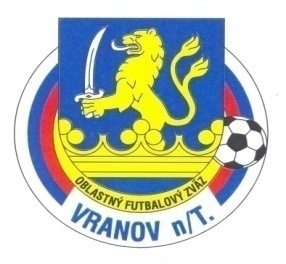 ul.Dr.C.Daxnera 86/4, 093 01 Vranov nad Topľoutel: 0908 183 691 , mail: obfzvranov@gmail.com                          Úradná správa ObFZ Vranov nad Topľou                                         Č.10 zo dňa 17.10.2019 Športovo-technická komisia ObFZ Vranov nad Topľou Zmena termínov:2.kolo dvojičky dorast  Sačurov-Hencovce: 26.10.2019 o 9:30 hod.-vzájomná dohoda9.kolo muži Komarany-Tovarné: stretnutie sa odohrá v obrátenom poradí t.j.9.kolo v Tovarnom a 20.kolo v Komaranoch-vzájomná dohoda11.kolo muži  Veche -R.Zamutov : stretnutie sa odohrá v obrátenom poradí t.j.11.kolo v Čaklove a 22.kolo vo Vechci-vzájomná dohodaKOMISIA ROZHODCOV ObFZ Vranov nad Topľou Obsadenie rozhodcov a delegátov stretnutiaVI.liga DOUBLE STAR BET muži 10. Kolo dňa 27.10.2019 o 14.00 hod.Dohrávané stretnutia mládež 26.10.2019  Zmeny v obsadení R a DS na 19.a 20.10.2019   Dospelí:Zamutov B-Roma Zamutov: Molitoris,Šesták,J.Valčo,GogaSedliská-Rudlov: Šteger,Stanovčák,Sukeľ,HorňákK.Poruba-D.Klčovo: Kič,Smoliga,Jackanič,ŽolnaČaklov-Hanušovce: Ivanko,Trebuňák,J.Valčo,Goga   MládežHencovce-Sedliská: Kič,SukeľBystré-Zamutov: Ivanko,SmoligaSačurov-S.Polianka: Šteger,JackaničČaklov-Zamutov: 11:30 hod. MolitorisČierne n.T-K.Poruba: SabolTovarne-D.Klčovo: StanovčákDISCIPLINÁRNA KOMISIA ObFZ Vranov nad TopľouZastavenie činnosti za čkRoman Goroľ 1251308 /Čaklov/ podľa DP 49/1b,2b- 2 mesiaceJozef Chromý 1352912 /S.Polianka/ podľa DP 45/1a- 3 stretnutiaMarek Kroka 1403816 /Zamutov/ podľa DP 46/1a- 1 stretnutieJán Chromý 1335204 /S.Polianka/ podľa DP 37/3- 1 stretnutieMark Lampeka 1254862 /K.Poruba/ podľa DP 46/1b  - 2 stretnutiaDK mení nepodmienečné disciplinárne opatrenie na podmienečné na 1 stretnutie do 31.12.2019 pre hráča Matej Hric 1396546 FK VechecOdvolanie proti rozhodnutiu komisie (okrem rozhodnutí podľa čl. 37/3,5 alebo 8 DP), sa podáva na Disciplinárnu komisiu VsFZ, v lehote do 7 dní odo dňa oznámenia rozhodnutia disciplinárnej komisie (čl.84 ods.1 DP).domácihostiaPozn.RAR1AR2DSR.ZamutovČaklov26.10VsFZVsFZGogaRudlovPošaŠestákTrebuňákKatriňákHanušovceVechecIvankoLenkováGogaD.KlčovoZamutov BKičJ.ValčoHorňákTovarnéK.PorubaŠtegerStanovčákŽolnaSedliskáKomaranySmoligaKováčJackaničNemčíkdomácihostiaPozn.RAR1AR2DSSačurovHencovce10:30VsFZTovarnéČaklov13:00IvankoSoľBystré13:00-15:00VsFZJackanič